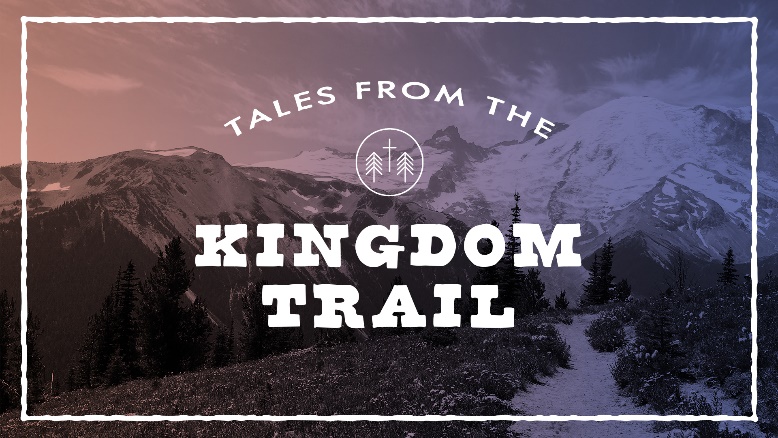 "One More Day"Study GuideMatthew 13: 24-30; 36-43Read Matthew 13:24-26 and 13:37-39. Jesus says evil was sown in the world, "while everyone was sleeping." How do you interpret this in light of all these verses? What does it mean to be "sleeping?" and who is snoozing? Read Matthew 13:41. What do you think Jesus means by "everything that causes sin"?The parable implies that Jesus' followers should be like wheat in the field of God's world. Write down three things that you do to be like wheat in your world. How do you try and bring life, blessing, and beauty? Now ask God to reveal three ways in which you can be even more "wheaty" than you are today!  